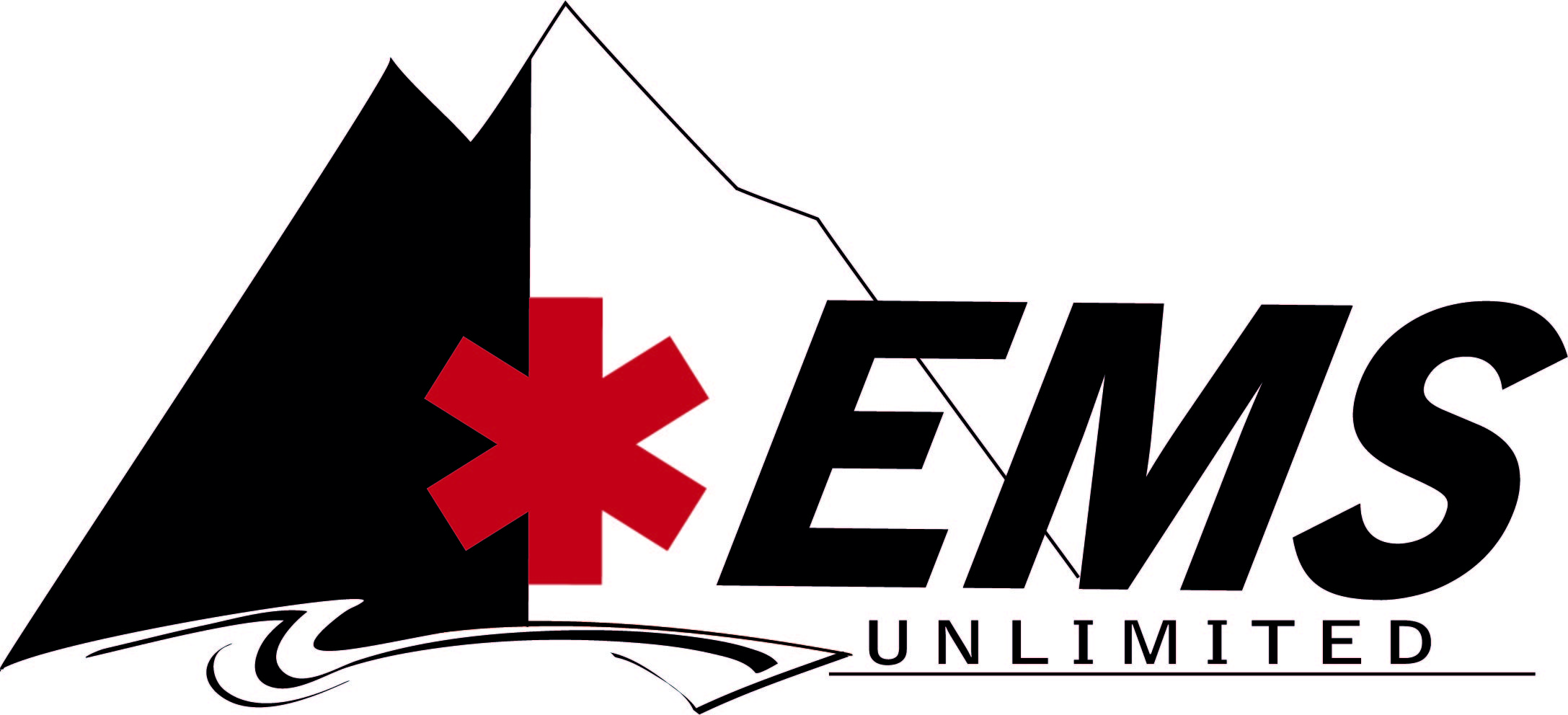 COVID-19 Ambulance PreparationUnit Preparation Prior to Transport:All exposed items that will not be used within the patient compartment need to be stowed in an outside compartment or protected position. All exposed items will need to be thoroughly decontaminated after transport, so anything that is not essential to the transport at hand should be stowed. The Driver's compartment should be isolated from the patient compartment using sliding doors, window, or plastic sheeting. Currently (ambulance) 01, has been compartmentalized using plastic sheeting and tape. Ambulance exhaust fans should be used and air recycling setting on ambulance air conditioners should not be used. To enhance negative pressure ventilation, the driver’s window should be cracked in conjunction with use of the exhaust fan in the rear compartment. The patient compartment window can also be cracked- if the plastic seal between the compartments is air tight, patient compartment window will have to be cracked.   Michael Crosby, NREMTDesignated Infection Control OfficerEMS Unlimited 970-331-5186
